Букварь.Краткосрочный план урока № 58.Предмет: Букварь Урок: 58Предмет: Букварь Урок: 58Школа:  КГУ «Общеобразовательная школа №1 города Макинск отдела образования по Буландынскому району управления образования Акмолинской области»Школа:  КГУ «Общеобразовательная школа №1 города Макинск отдела образования по Буландынскому району управления образования Акмолинской области»Школа:  КГУ «Общеобразовательная школа №1 города Макинск отдела образования по Буландынскому району управления образования Акмолинской области»Школа:  КГУ «Общеобразовательная школа №1 города Макинск отдела образования по Буландынскому району управления образования Акмолинской области»Школа:  КГУ «Общеобразовательная школа №1 города Макинск отдела образования по Буландынскому району управления образования Акмолинской области»Дата: 16.11.2022Дата: 16.11.2022ФИО учителя: Василенко Валентина ВикторовнаФИО учителя: Василенко Валентина ВикторовнаФИО учителя: Василенко Валентина ВикторовнаФИО учителя: Василенко Валентина ВикторовнаФИО учителя: Василенко Валентина ВикторовнаКласс: 1 «А»Класс: 1 «А»Количество присутствующих: Количество присутствующих:  Количество    отсутствующих:              Количество    отсутствующих:              Количество    отсутствующих:             Раздел (сквозная тема):Раздел (сквозная тема):«Моя семья и друзья»«Моя семья и друзья»«Моя семья и друзья»«Моя семья и друзья»«Моя семья и друзья»Тема урока:Тема урока: Кто кем работает Слова с буквой Е е  Кто кем работает Слова с буквой Е е  Кто кем работает Слова с буквой Е е  Кто кем работает Слова с буквой Е е  Кто кем работает Слова с буквой Е е Цели обучения в соответствии с учебной программой:Цели обучения в соответствии с учебной программой:учить учащихся читать слова с буквой Е, е; составлять и отвечать на вопросы; научить понимать функции йотированных букв в слове; составлять вопросы и отвечать на них, учить писать заглавную букву в именах собственных, в начале предложения (с помощью учителя)учить учащихся читать слова с буквой Е, е; составлять и отвечать на вопросы; научить понимать функции йотированных букв в слове; составлять вопросы и отвечать на них, учить писать заглавную букву в именах собственных, в начале предложения (с помощью учителя)учить учащихся читать слова с буквой Е, е; составлять и отвечать на вопросы; научить понимать функции йотированных букв в слове; составлять вопросы и отвечать на них, учить писать заглавную букву в именах собственных, в начале предложения (с помощью учителя)учить учащихся читать слова с буквой Е, е; составлять и отвечать на вопросы; научить понимать функции йотированных букв в слове; составлять вопросы и отвечать на них, учить писать заглавную букву в именах собственных, в начале предложения (с помощью учителя)учить учащихся читать слова с буквой Е, е; составлять и отвечать на вопросы; научить понимать функции йотированных букв в слове; составлять вопросы и отвечать на них, учить писать заглавную букву в именах собственных, в начале предложения (с помощью учителя)Цели урока:Цели урока:Научить учащихся  читать слова с буквой  с буквой  Е е, составлять вопросы и отвечать на них.Научить учащихся  читать слова с буквой  с буквой  Е е, составлять вопросы и отвечать на них.Научить учащихся  читать слова с буквой  с буквой  Е е, составлять вопросы и отвечать на них.Научить учащихся  читать слова с буквой  с буквой  Е е, составлять вопросы и отвечать на них.Научить учащихся  читать слова с буквой  с буквой  Е е, составлять вопросы и отвечать на них.Ход урока:Ход урока:Ход урока:Ход урока:Ход урока:Ход урока:Ход урока:Этап урока/ ВремяДействия педагогаДействия педагогаДействия ученикаДействия ученикаОцениваниеРесурсы1.Начало урока. 0-5 минРечевая разминка1.Создание положительного эмоционального настроя. Прозвенел звонок для нас,Все зашли спокойно в класс,Встали все у парт красиво,Поздоровались учтиво,Тихо сели, спинки прямо.Все с улыбочкой вздохнемИ наш урок начнем.- Добрый день, ребята. Добрый день гости и коллеги.(на фоне раскрывающихся лепестков) Вдохните… Как хорошо, что мы вместе. Ведь мы нужны друг другу. Пусть этот день несёт нам радость общения и, подобно этим цветам, раскроются наши души, даря окружающим свет, тепло и любовь. Улыбнемся друг другу.Вот с таким настроением мы и начнём наш урок.Дифференциация Чтение по спирали    (читающие учащиеся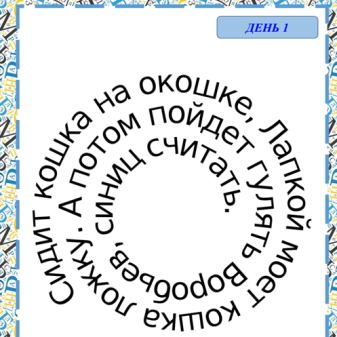 Читают по карточкам ( учащиеся, которые читают по слогам)1.Создание положительного эмоционального настроя. Прозвенел звонок для нас,Все зашли спокойно в класс,Встали все у парт красиво,Поздоровались учтиво,Тихо сели, спинки прямо.Все с улыбочкой вздохнемИ наш урок начнем.- Добрый день, ребята. Добрый день гости и коллеги.(на фоне раскрывающихся лепестков) Вдохните… Как хорошо, что мы вместе. Ведь мы нужны друг другу. Пусть этот день несёт нам радость общения и, подобно этим цветам, раскроются наши души, даря окружающим свет, тепло и любовь. Улыбнемся друг другу.Вот с таким настроением мы и начнём наш урок.Дифференциация Чтение по спирали    (читающие учащиесяЧитают по карточкам ( учащиеся, которые читают по слогам)Приветствуют учителя. Организуют свое рабочее место, проверяют наличие индивидуальных учебных принадлежностейЧитают текст по спиралиЧитают по карточкамПриветствуют учителя. Организуют свое рабочее место, проверяют наличие индивидуальных учебных принадлежностейЧитают текст по спиралиЧитают по карточкамФООценивание эмоционального состояния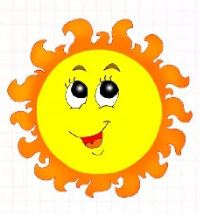 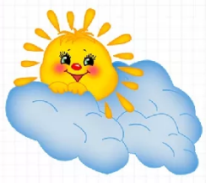 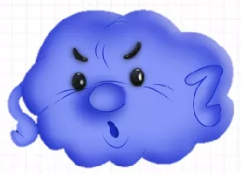 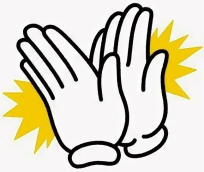 Оценивают работу хлопками(тихо, громко)МузыкаСлайд 2https://youtu.be/iCUw93szfDU2. Середина урока. 5 – 40 мин1.Актуализация жизненного опыта.  Целеполагание. - А сейчас я предлагаю Вам игру: « Дополни предложение»1.  Звуки бывают: (гласные и согласные, твердые и мягкие, звонкие и глухие)2.  Звуки слышим, буквы (пишем)3.  В слове столько слогов, сколько (гласных)4.  После твердых согласных пишутся гласные: ( а, о, у, ы)5.  После мягких согласных пишется гласная (и, е) - Как отличить согласный звук от гласного?- Кто это, ребята?- Как вы думаете, а почему он пришёл к нам в гости?- Какая тема нашего урока?- Какую цель поставим на урок?- Поможем еноту Степану, найдём слова , в которых спряталась буква Е- Чтение заклинанияИз-под веток старой ЕлиТолстый дядюшка ЕнотВылезает Еле-Еле –У него болит живот.Что случилось, расскажи-ка?«Я объелся Ежевикой».Раз-два-три-четыре-пять,Букву «Е» нам надо знать! (И) Самостоятельная работа.- Ребята, покажем Лешему, как пишется заглавная буква Е. Из каких элементов она состоит?Работа в прописи.  с.13- Пропиши.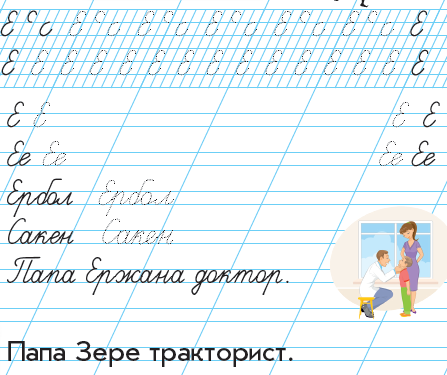 (Д, К) Пальчиковая гимнастика.В алфавите, в букваре, (Хлопки в ладоши.)Проживала буква Е.Как-то раз она шагала (Ходьба на месте.)По тетрадке не спеша, Замечталась и упала, (Приседания.) Превратилась в букву Ш...Школьник был, конечно, рад: (Наклоны туловища влево-вправо.) Вот так буква-акробат! (Хлопки в ладоши.)- А почему енот Степан говорит, что буква  Е,  хитрая буква?1. Буква Е обозначает два звука [Й’] [Э], если стоит в начале слова или после гласной.2. Буква Е дает один звук [Э] и смягчает предшествующий согласный. - Ребята, певцу нужна помощь.Работа в паре-В каких словах буква Е дает один звук,  а в каких два?- Распределите слова по корзинкамФизминутка:Повар варит кашу. (Имитация с вращением кистей рук)Плащ портниха шьет. (Махи руками)Доктор лечит Машу. (Открыть и закрыть ротик, высунув язычок)Сталь кузнец кует. (Хлопки)Дровосеки рубят. (Махи с наклонами )Строят мастера. (Имитация с прыжками вверх)Что же делать будет, (Поднимание плеч)Наша детвора?(И) Самостоятельная работаНазови профессии людей. Расскажи, чем они занимаются.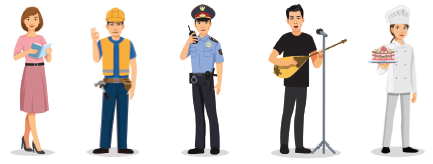 Работа над лексической и грамматической темой урока. (К) Работа с текстом.Прочитай  текст. С.121 задание 4- О чём говорится в тексте?- Составим схему первого предложенияУ Есена папа – ин-же-нер. Папа при-ду-мал робота. Робот по-мо-га-ет по дому. Он моет посуду и окна. У-би-ра-ет комнаты. Стирает одежду. Роботы – по-лез-ны-е машины.- А какого робота придумал бы ты?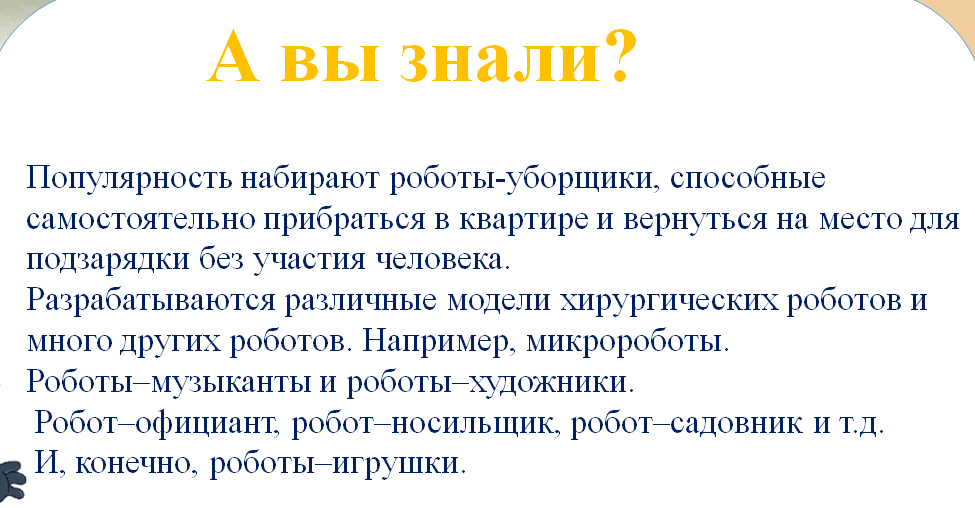 (И) – Соедини слова со схемамиРека   ежата   поле1.Актуализация жизненного опыта.  Целеполагание. - А сейчас я предлагаю Вам игру: « Дополни предложение»1.  Звуки бывают: (гласные и согласные, твердые и мягкие, звонкие и глухие)2.  Звуки слышим, буквы (пишем)3.  В слове столько слогов, сколько (гласных)4.  После твердых согласных пишутся гласные: ( а, о, у, ы)5.  После мягких согласных пишется гласная (и, е) - Как отличить согласный звук от гласного?- Кто это, ребята?- Как вы думаете, а почему он пришёл к нам в гости?- Какая тема нашего урока?- Какую цель поставим на урок?- Поможем еноту Степану, найдём слова , в которых спряталась буква Е- Чтение заклинанияИз-под веток старой ЕлиТолстый дядюшка ЕнотВылезает Еле-Еле –У него болит живот.Что случилось, расскажи-ка?«Я объелся Ежевикой».Раз-два-три-четыре-пять,Букву «Е» нам надо знать! (И) Самостоятельная работа.- Ребята, покажем Лешему, как пишется заглавная буква Е. Из каких элементов она состоит?Работа в прописи.  с.13- Пропиши.(Д, К) Пальчиковая гимнастика.В алфавите, в букваре, (Хлопки в ладоши.)Проживала буква Е.Как-то раз она шагала (Ходьба на месте.)По тетрадке не спеша, Замечталась и упала, (Приседания.) Превратилась в букву Ш...Школьник был, конечно, рад: (Наклоны туловища влево-вправо.) Вот так буква-акробат! (Хлопки в ладоши.)- А почему енот Степан говорит, что буква  Е,  хитрая буква?1. Буква Е обозначает два звука [Й’] [Э], если стоит в начале слова или после гласной.2. Буква Е дает один звук [Э] и смягчает предшествующий согласный. - Ребята, певцу нужна помощь.Работа в паре-В каких словах буква Е дает один звук,  а в каких два?- Распределите слова по корзинкамФизминутка:Повар варит кашу. (Имитация с вращением кистей рук)Плащ портниха шьет. (Махи руками)Доктор лечит Машу. (Открыть и закрыть ротик, высунув язычок)Сталь кузнец кует. (Хлопки)Дровосеки рубят. (Махи с наклонами )Строят мастера. (Имитация с прыжками вверх)Что же делать будет, (Поднимание плеч)Наша детвора?(И) Самостоятельная работаНазови профессии людей. Расскажи, чем они занимаются.Работа над лексической и грамматической темой урока. (К) Работа с текстом.Прочитай  текст. С.121 задание 4- О чём говорится в тексте?- Составим схему первого предложенияУ Есена папа – ин-же-нер. Папа при-ду-мал робота. Робот по-мо-га-ет по дому. Он моет посуду и окна. У-би-ра-ет комнаты. Стирает одежду. Роботы – по-лез-ны-е машины.- А какого робота придумал бы ты?(И) – Соедини слова со схемамиРека   ежата   полеУчащиеся слушают учителя, отвечают на вопросыФормулируют тему урока, определяют цель урокаВыходят к доске и находят слова с буквой ЕПроговаривают вместе с учителемОтвечают на вопросы учителя, Прописывают букву в прописяхПовторяют движения за учителемОтвечают на вопросРаспределяют словаПроверка у доскиНазывают профессии людей, рассказывают, чем они занимаютсяЧитают о профессияхРаботают в коллективе, выполняют задания под руководством учителяЧитают  текст, отвечают на вопросы учителяВыступает ученик. Называет роботоРаботают со схемамиУ доски составляют звуковые схемыУчащиеся слушают учителя, отвечают на вопросыФормулируют тему урока, определяют цель урокаВыходят к доске и находят слова с буквой ЕПроговаривают вместе с учителемОтвечают на вопросы учителя, Прописывают букву в прописяхПовторяют движения за учителемОтвечают на вопросРаспределяют словаПроверка у доскиНазывают профессии людей, рассказывают, чем они занимаютсяЧитают о профессияхРаботают в коллективе, выполняют задания под руководством учителяЧитают  текст, отвечают на вопросы учителяВыступает ученик. Называет роботоРаботают со схемамиУ доски составляют звуковые схемыОценивают работу смайликами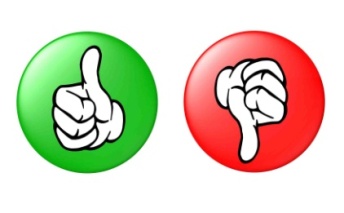 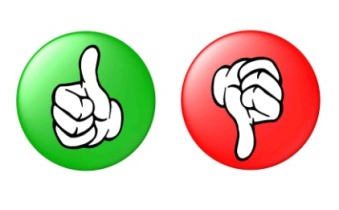 Оценивают работу жестамиОценивают работу смайликамиОценивают работу хлопками(тихо, громко)Мотивашки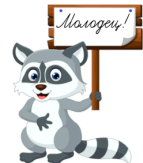 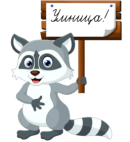 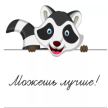 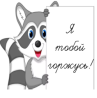 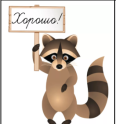 Слайд 3Слайд 4Слайд 5Слайд 7ПрописьСлайд 8Слайд 9Слайд 10-15Слайд 16-17Слайд 18Слайды 19-22Песня «Улыбкаhttps://youtu.be/Qtv5worqJcQУчебникДоп. литератураСлайд 27-28Слайд 31-33Карточки3. Конец урока. 40 – 45 минИтог урока. - А вот и буква Е.-Какую цель мы поставили на сегодняшнем уроке?-  Достигли ли мы этой цели?-  Какие затруднения были у вас на уроке?- Эта буква хранит ещё много секретов, а вот какие это секреты узнаем на следующих уроках.Рефлексия.Предлагаю оценить  свою  работу  при  помощи  букв Е:Если всё поняли и не было трудностей- красная буква Е, если остались вопросы – жёлтая, если было трудно и ещё надо повторить – зелёная.Итог урока. - А вот и буква Е.-Какую цель мы поставили на сегодняшнем уроке?-  Достигли ли мы этой цели?-  Какие затруднения были у вас на уроке?- Эта буква хранит ещё много секретов, а вот какие это секреты узнаем на следующих уроках.Рефлексия.Предлагаю оценить  свою  работу  при  помощи  букв Е:Если всё поняли и не было трудностей- красная буква Е, если остались вопросы – жёлтая, если было трудно и ещё надо повторить – зелёная.Отвечают на вопросы учителя, оценивают сою деятельность на урокеОтвечают на вопросы учителя, оценивают сою деятельность на урокемотивашки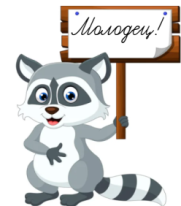 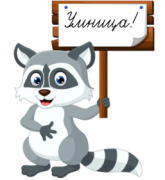 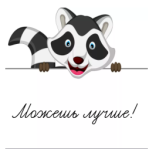 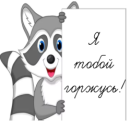 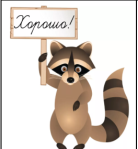 Слайд 34-35Картинки к рефлексии.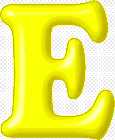 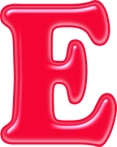 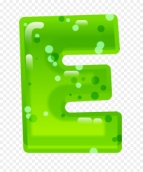 